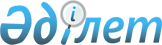 О мерах по реализации законодательных актов Республики КазахстанРаспоряжение Премьер-Министра Республики Казахстан от 15 декабря 2008 года № 282-р



      1. Утвердить прилагаемый перечень нормативных правовых актов, принятие которых необходимо в целях реализации Кодекса Республики Казахстан от 10 декабря 2008 года "О налогах и других обязательных платежах в бюджет" (Налоговый кодекс)" и законов Республики Казахстан от 10 декабря 2008 года "О введении в действие Кодекса Республики Казахстан "О налогах и других обязательных платежах в бюджет" (Налоговый кодекс)" и "О внесении изменений и дополнений в некоторые законодательные акты Республики Казахстан по вопросам налогообложения" (далее - перечень).





      2. Государственным органам:





      1) разработать и в установленном порядке внести в Правительство Республики Казахстан проекты нормативных правовых актов согласно перечню;





      2) принять ведомственные нормативные правовые акты в целях реализации законодательных актов, указанных в пункте 1 настоящего распоряжения, и проинформировать Министерство экономики и бюджетного планирования Республики Казахстан.





      3. Министерству экономики и бюджетного планирования Республики Казахстан осуществить контроль за исполнением настоящего распоряжения и проинформировать Правительство Республики Казахстан о принятых мерах.


      Премьер-Министр                            К. Масимов


Утвержден           



распоряжением Премьер-Министра



Республики Казахстан     



от 15 декабря 2008 года № 282-р




                             



Перечень






нормативных правовых актов, принятие которых необходимо в целях






реализации Кодекса Республики Казахстан от 10 декабря 2008 года






"О налогах и других обязательных платежах в бюджет" (Налоговый






кодекс)" и законов Республики Казахстан от 10 декабря 2008 года






"О введении в действие Кодекса Республики Казахстан "О налогах






и других обязательных платежах в бюджет" (Налоговый кодекс)" и






"О внесении изменений и дополнений в некоторые законодательные





      



акты Республики Казахстан по вопросам налогообложения"




Примечание: расшифровка буквенных аббревиатур:


АИС      - Агентство Республики Казахстан по информатизации и связи



МЗ       - Министерство здравоохранения Республики Казахстан



МИД      - Министерство иностранных дел Республики Казахстан



МИТ      - Министерство индустрии и торговли Республики Казахстан



МОН      - Министерство образования и науки Республики Казахстан



МСХ      - Министерство сельского хозяйства Республики Казахстан



МТК      - Министерство транспорта и коммуникаций Республики



           Казахстан



МТС      - Министерство туризма и спорта Республики Казахстан



МТСЗН    - Министерство труда и социальной защиты населения



           Республики Казахстан



МФ       - Министерство финансов Республики Казахстан



МЭБП     - Министерство экономики и бюджетного планирования



           Республики Казахстан



МЭМР     - Министерство энергетики и минеральных ресурсов Республики



           Казахстан



МЮ       - Министерство юстиции Республики Казахстан



АО "ФНБ  - акционерное общество "Фонд национального благосостояния



"Самрук-   "Самрук-Казына"



Казына"

					© 2012. РГП на ПХВ «Институт законодательства и правовой информации Республики Казахстан» Министерства юстиции Республики Казахстан
				

№




п/п



Наименование




нормативного




правового акта



Форма акта



Ответственные




государствен-




ные органы



Срок




исполне-




ния



1



2



3



4



5




Кодекс Республики Казахстан «О налогах и других






обязательных платежах в бюджет» (Налоговый кодекс)





Кодекс Республики Казахстан «О налогах и других






обязательных платежах в бюджет» (Налоговый кодекс)





Кодекс Республики Казахстан «О налогах и других






обязательных платежах в бюджет» (Налоговый кодекс)





Кодекс Республики Казахстан «О налогах и других






обязательных платежах в бюджет» (Налоговый кодекс)





Кодекс Республики Казахстан «О налогах и других






обязательных платежах в бюджет» (Налоговый кодекс)




1.



О создании Консульта-




ционного совета по




вопросам налогообложения



Постановление




Правительства




Республики




Казахстан



МЭБП (созыв),




МФ



Декабрь




2008 года



2.



Об утверждении перечня




международных и государ-




ственных 


организаций,




зарубежных неправитель-




ственных 


общественных




организаций и фондов,




предоставляющих гранты



Постановление




Правительства




Республики




Казахстан



МЭБП (созыв),




МИД, МФ



Декабрь




2008 года



3.



Об установлении норм




расходов на проживание




и выплату суммы денег




обучаемому лицу



Постановление




Правительства




Республики




Казахстан



МОН



Декабрь




2008 года



4.



Об утверждении перечня




товаров собственного




производства (работ,




услуг) по видам




деятельности,




соответствующим целям




создания специальных




экономических зон



Постановление




Правительства




Республики




Казахстан



МИТ (созыв),




МЭМР, МТК,




МТС, МЭБП, МФ



Декабрь




2008 года



5.



Об утверждении Правил




определения доли




имущества лиц (лица),




являющихся (являющегося)




недропользователями




(недропользователем), в




стоимости уставного




(акционерного) капитала




или акций (долей




участия) юридического




лица или консорциума на




дату реализации акций




(долей участия)



Постановление




Правительства




Республики




Казахстан



МФ (созыв),




МЭМР, МЭБП



Декабрь




2008 года



6.



О внесении дополнений




в 

 постановление 



Правительства Республики




Казахстан от 19 июня




2001 года № 836



Постановление




Правительства




Республики




Казахстан



МФ (созыв)




МТСЗН



Декабрь




2008 года



7.



Об утверждении перечня




государств с льготным




налогообложением



Постановление




Правительства




Республики




Казахстан



МФ



Декабрь




2008 года



8.



Об утверждении перечня




налогоплательщиков,




осуществляющих на




территории Республики




Казахстан деятельность




в рамках контракта на




недропользование, в




соответствии с условиями




которого освобождаются




от налога на добавленную




стоимость импортируемые




товары



Постановление




Правительства




Республики




Казахстан



МФ (созыв),




МЭМР



Декабрь




2008 года



9.



Об утверждении перечня




юридических лиц, обороты




по реализации заемных




операций которых




освобождаются от налога




на добавленную стоимость



Постановление




Правительства




Республики




Казахстан



МЭБП (созыв),




АО «ФНБ




«Самрук-




Казына»



Декабрь




2008 года



10.



Об утверждении перечня




лекарственных средств




любых форм, в том числе




лекарств-субстанций;




изделий медицинского




(ветеринарного)




назначения, включая




протезно-ортопедические




изделия, сурдотифлотех-




ники и медицинской




(ветеринарной) техники;




материалов, оборудования




и комплектующих для




производства




лекарственных средств




любых форм, в том числе




лекарств-субстанций,




изделий медицинского




(ветеринарного)




назначения, включая




протезно-ортопедические




изделия, и медицинской




(ветеринарной) техники,




импорт которых




освобождается от налога




на добавленную стоимость



Постановление




Правительства




Республики




Казахстан



МЗ (созыв),




МЭБП, МФ, МСХ



Декабрь




2008 года



11.



Об утверждении перечня




товаров и услуг,




связанных с медицинским




и ветеринарным




обслуживанием, освобож-




даемых от налога на




добавленную стоимость



Постановление




Правительства




Республики




Казахстан



МЗ (созыв),




МЭБП, МФ, МСХ



Декабрь




2008 года



12.



Об утверждении Правил




освобождения от налога




на добавленную стоимость




импорта товаров



Постановление




Правительства




Республики




Казахстан



МЭБП (созыв),




МФ



Декабрь




2008 года



13.



Об утверждении правил




ввоза товаров в качестве




гуманитарной помощи



Постановление




Правительства




Республики




Казахстан



МФ



Декабрь




2008 года



14.



Об установлении




критериев отнесения




реализации товаров,




работ, услуг, облагаемых




по нулевой ставке, к




постоянной реализации и




утверждении правил




определения суммы




превышения налога на




добавленную стоимость,




подлежащей возврату



Постановление




Правительства




Республики




Казахстан



МФ



Декабрь




2008 года



15.



О внесении изменения




в 

 постановление 



Правительства Республики




Казахстан от 9 марта




2005 года № 217



Постановление




Правительства




Республики




Казахстан



МФ



Декабрь




2008 года



16.



Об утверждении ставок




налога на добычу




полезных ископаемых по




редким и редкоземельным




металлам



Постановление




Правительства




Республики




Казахстан



МЭБП (созыв),




МЭМР, МФ



Декабрь




2008 года



17.



Об утверждении Правил




определения объема




полезных ископаемых,




передаваемых




недропользователем




Республике Казахстан в




натуральной форме



Постановление




Правительства




Республики




Казахстан



МЭМР (созыв),




МФ



Декабрь




2008 года



18.



Об утверждении ставок




сбора за государственную




регистрацию прав на




недвижимое имущество и




сделок с ним,




производимую в




ускоренном порядке



Постановление




Правительства




Республики




Казахстан



МЮ



Декабрь




2008 года



19.



Некоторые вопросы,




регламентирующие проезд




автотранспортных средств




по территории Республики




Казахстан



Постановление




Правительства




Республики




Казахстан



МТК



Декабрь




2008 года



20.



О некоторых вопросах




использования




радиочастотного спектра




Республики Казахстан



Постановление




Правительства




Республики




Казахстан



АИС



Декабрь




2008 года



21.



Об утверждении годовых




ставок платы за




предоставление




междугородной и (или)




международной телефонной




связи, а также сотовой




связи



Постановление




Правительства




Республики




Казахстан



АИС (созыв),




МЭБП, МФ



Декабрь




2008 года



22.



Об утверждении базовых




минимальных и




максимальных размеров




ставок консульских сборов



Постановление




Правительства




Республики




Казахстан



МИД



Декабрь




2008 года



23.



Об утверждении перечня




крупных налогоплательщи-




ков, подлежащих




мониторингу



Постановление




Правительства




Республики




Казахстан



МФ



Декабрь




2008 года



24.



О маркировке отдельных




видов подакцизных




товаров учетно-




контрольными марками и




акцизными марками



Постановление




Правительства




Республики




Казахстан



МФ



Декабрь




2008 года



25.



О внесении дополнений




и изменений в



 постановление 



Правительства Республики




Казахстан от 26 июля




2002 года № 833



Постановление




Правительства




Республики




Казахстан



МФ



Декабрь




2008 года



26.



Об утверждении формы




свидетельства о госу-




дарственной регистрации




индивидуального




предпринимателя



Постановление




Правительства




Республики




Казахстан



МФ



Декабрь




2008 года



27.



О внесении изменений и




дополнений в



 постановление 



Правительства Республики




Казахстан от 5 сентября




1998 года № 845



Постановление




Правительства




Республики




Казахстан



МТК



Декабрь




2008 года



28.



О внесении изменений и




дополнений в



 постановление 



Правительства Республики




Казахстан от 7 февраля




2008 года № 121



Постановление




Правительства




Республики




Казахстан



МИТ



Декабрь




2008 года



29.



О внесении изменений в



 постановление 



Правительства Республики




Казахстан от 24 апреля




2008 года № 387



Постановление




Правительства




Республики




Казахстан



МФ



Декабрь




2008 года



30.



О признании утратившими




силу некоторых решений




Правительства Республики




Казахстан



Постановление




Правительства




Республики




Казахстан



МФ (созыв),




МЭБП



Декабрь




2008 года




Закон Республики Казахстан «О введении в действие Кодекса






Республики Казахстан «О налогах и других обязательных






платежах в бюджет» (Налоговый кодекс)»





Закон Республики Казахстан «О введении в действие Кодекса






Республики Казахстан «О налогах и других обязательных






платежах в бюджет» (Налоговый кодекс)»





Закон Республики Казахстан «О введении в действие Кодекса






Республики Казахстан «О налогах и других обязательных






платежах в бюджет» (Налоговый кодекс)»





Закон Республики Казахстан «О введении в действие Кодекса






Республики Казахстан «О налогах и других обязательных






платежах в бюджет» (Налоговый кодекс)»





Закон Республики Казахстан «О введении в действие Кодекса






Республики Казахстан «О налогах и других обязательных






платежах в бюджет» (Налоговый кодекс)»




31.



О внесении изменений и




дополнений и признании




утратившими силу




некоторых решений




Правительства Республики




Казахстан



Постановление




Правительства




Республики




Казахстан



МЭБП (созыв),




МСХ, МИТ,




МТК, МЭМР



Декабрь




2008 года



32.



Об утверждении Правил




отнесения контрактов на




недропользование к




категории




низкорентабельных, а




также месторождения




(группы месторождений,




части месторождения) к




категории высоковязких,




обводненных,




малодебетных или




выработанных и перечня




таких контрактов,




месторождений



Постановление




Правительства




Республики




Казахстан



МЭМР (созыв),




МФ, МИТ



Декабрь




2008 года




Закон Республики Казахстан «О внесении изменений и






дополнений в некоторые законодательные акты Республики






Казахстан по вопросам налогообложения»





Закон Республики Казахстан «О внесении изменений и






дополнений в некоторые законодательные акты Республики






Казахстан по вопросам налогообложения»





Закон Республики Казахстан «О внесении изменений и






дополнений в некоторые законодательные акты Республики






Казахстан по вопросам налогообложения»





Закон Республики Казахстан «О внесении изменений и






дополнений в некоторые законодательные акты Республики






Казахстан по вопросам налогообложения»





Закон Республики Казахстан «О внесении изменений и






дополнений в некоторые законодательные акты Республики






Казахстан по вопросам налогообложения»




33.



О внесении изменений и




дополнений в



 постановление 



Правительства Республики




Казахстан от 15 марта




1999 года № 245



Постановление




Правительства




Республики




Казахстан



МТСЗН



Декабрь




2008 года



34.



О внесении изменений и




дополнений в



 постановление 



Правительства Республики




Казахстан от 21 июня




2004 года № 683



Постановление




Правительства




Республики




Казахстан



МТСЗН



Декабрь




2008 года

